Plan, Do, Study, Act (PDSA)	1-PLANGoal2-DO  Notes: 4-ACT Next steps4-ACT Next stepsWho needs additional coaching support on this activity/strategy/concept?Teachers not demonstrating evidence of applying the activity/strategy/conceptWho moves on to another DO and/or different coaching support?Teachers demonstrating evidence of applying the activity/strategy/conceptHow do I know the activity has been mastered?Evidence (classroom observations, conversations, meetings, student data) of teachers moving through the from teaching modeling practicing and applyingIs just group coaching needed? Is some group and some individual coaching needed? Is just individual coaching needed? 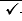 